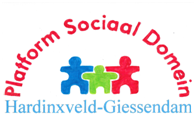 Secretariaat: L. A. van WingerdenSpindermolen 73371 RN Hardinxveld-GiessendamT 	0184-670414E   	info@wmoplatform-hagi.nlW 	www.wmoplatform-hagi.nlVerslag bestuursvergadering 29 september 2020 aanvang 09.00 uur in De ParelAanwezig: Johan Maasland, Jacques van de Minkelis, Alie Stout, Adrie Teeuw, Leen van Wingerden, Annette van Dijk (notulist)Afwezig m.k.: Hannie Bot. Welkom en openingJacques heet ons hartelijk welkom op dit voor ons vroege tijdstip. We hebben een overzichtelijke agenda vandaag. Verslag ambtelijk overleg 25 augustus 2020Hierover zijn geen opmerkingen. Het is inmiddels al doorgestuurd naar Evelien van der Lende. Verslag bestuursvergadering 25 augustus 2020Geen bijzonderheden te melden. Het wordt vastgesteld en ondertekend door de voorzitter en secretaris.  Terugblik AO en BO 15 september. Over het tijdstip van het overleg met bestuur was enigszins verwarring ontstaan, waardoor de bijeenkomst rommelig verliep. We hebben geconstateerd dat ambtelijk overleg effectiever kan zijn als we meer zaken te bespreken hebben die vervolgens bij de bestuurders aan de orde kunnen komen om er een vervolg aan te geven. Dat was nu in mindere mate het geval. In december staat er weer een overleg gepland met voorafgaand aan het overleg met de bestuurders een ambtelijk overleg. Dan is het zinvol om van tevoren te kijken of we daar onderwerpen voor hebben. We nemen nog in overweging om het overleg met de ambtenaren en bestuurders op 9 december om half 5 te beginnen, want ook op 24 november staat er een nog een overleg gepland met ambtenaren. Inhoud overleg was prima met een goede presentatie van Jan Nederveen over Transitievisie Warmte. Adrie zou meer willen zien vanuit het gemeentebestuur. Veel eenrichtingverkeer. Wellicht moeten we zelf meer stevige vragen stellen. Alles wat er verteld is, is heel breed en lees je ook in de krant Ambtelijk overleg: ‘over vogels gesproken’. Het is op een laag pitje gezet omdat er toch vanuit de gemeente weer contact is opgenomen met de bewonerscommissie. We mogen zelf ook wat steviger gaan zitten in het bestuurlijk overleg, als we daar aanleiding voor zien. Daarom hebben we aan de gemeente ook effectief gevraagd om een agenda voor de komende tijd. Postlijst uitgelichtOverleg 12 oktober met de portefeuillehouders is afgezegd. Leen wacht nog op antwoord voor nieuwe optionele data voor het plannen van een overleg. 18.09@	Gemeente, Heleen Tiemensma, bevestiging aan Leen afspraak interview i.v.m. op te stellen Omgevingsvisie (interview gehouden op 21/9).Het was een plezierig interview van ruim een uur.  Er zal tevens worden gesproken met een aantal mensen vanuit de gemeente. Alle informatie wordt vervolgens bij elkaar gebracht waarbij vanuit diverse invalshoeken een beeld van de gemeente wordt gegeven. Ook de visie sociaal domein wordt daarin meegenomen. Actielijst uitgelicht25-09-2018	Informeren naar werkzaamheden deelnemers cliëntenraad SDD		JacquesKomt nog niet bij elkaar, ook niet op afstand.19.02.2019	Een vergadering van de Drechtraad bijwonen				Wie?Digitaal bijwonen kan een optie zijn. 28.07.2020	Check met Rode Kruis voor verdieping/verbreding Platform			JacquesContact gezocht met Paula Boer. Wacht nog op een reactie. Ter info: sinds april 2020 is er een afscheiding van het Rode Kruis, geïnitieerd door o.a. Chantal Boer. Zij hebben een stichting in het leven geroepen ‘Samen op Pad HaGi’, gericht op het organiseren van uitjes voor mensen met een beperking en eenzame ouderen. Samenstelling bestuurJacques kwam op LinkedIn een advertentie tegen van Platform Sociaal Domein Alblasserdam, die op zoek zijn naar bestuursleden. Wellicht kunnen we deze advertentie als voorbeeld gebruiken om op een andere manier mensen te werven. Vanuit de participantenraad hebben we tot op heden geen reactie ontvangen. Opmerking: niet alleen ons bestuur, maar vooral de participantenraad is in de loop der jaren behoorlijk geminderd. Johan: wellicht maatschappelijke organisaties in onze gemeente aanschrijven of er mensen vanuit de achterban geactiveerd kunnen worden. Wethouder Sluimer heeft destijds een dergelijk initiatief genomen en daar zijn veel vrijwilligers voor het sociale domein uit voortgekomen.  Jacques: moeten we dit zelf doen of vanuit de wethouder?We zijn van mening dat we dit voor ons Platform zelf moeten organiseren. Destijds zijn alle verenigingen en ook sportclubs aangeschreven.Procesvoorstel: Advertentietekst opstellen en onder de aandacht brengen bij participanten.Adrie: wellicht eigen netwerk nog polsen.Nadenken of we de advertentie in het Kompas plaatsen.Alternatief: participantenraad verjongen en wat breder ingevuld krijgen. Advertentietekst ombouwen voor maatschappelijke organisaties. Voorbeeld: in Sliedrecht hebben een aantal professionals zitting genomen in Wmo adviesraad. Het draagvlak wordt daardoor behoorlijk groter. Tevens is het netwerk bij professionals vaak ook groter. Jacques zal actie ondernemen inzake bovenstaand proces.Advies Beschermd wonen en opvang en reactie B&WWe zijn blij dat er vanuit de gemeente zo snel gereageerd is op ons advies. Helaas is er geen reactie gegeven op prikkelende stellingen vanuit het advies. Onze perceptie is anders dan wat er nu uitgekomen is. In de reactie op ons advies is de alinea inzake de bezetting van huurwoningen en het ruimte creëren voor onze eigen inwoners onduidelijk. Mogelijk dat we hier nog een reactie op zullen geven. Actie Jacques (?)Bespreken concept Lokale Visie Sociaal DomeinArd-Jan Franke heeft de versie van 24 september aan ons toegestuurd. Door de opdeling in onderdelen is het gemakkelijker leesbaar geworden. 9 oktober is redelijk snel om een advies te geven. Het is inmiddels doorgestuurd naar de participanten.Leen merkt op dat hij in de Visie geen dwarsverbanden tegenkomt, bijvoorbeeld wonen en onderwijs. Wellicht zijn er nog meer terreinen waarop dit van toepassing kan zijn. Op het sociaal domein moet een visie neergezet worden, dus ook inclusiviteit. Welke onderwerpen vanuit het VNG model komen hierin terug?Bij het opstellen van deze visie is er een inventarisatie gedaan van bestaand beleid. Ook MAG en het gezondheidsbeleid worden genoemd. Eind volgende week moeten we ons advies eruit doen. We zullen de participanten er nog aan herinneren dat we graag een reactie ontvangen. Uiterlijk a.s. vrijdag. Jacques geeft aanzet voor reactie op het concept. Johan: belangrijk om te komen tot een uitwerking met een tijdsplanning. Dit moet ook in ons advies terecht komen. Probeer hierin actief te blijven. De komende periode zal er nog veel wijzigen. We moeten dan ook op een later tijdstip nog een evaluatiemoment vaststellen. Platform gaat er vanaf maandag mee aan de slag. Ook laten circuleren in het bestuur. We streven ernaar het advies op donderdag 8 oktober te versturen. Leen: Positief in het concept is zo veel mogelijk lokaal doen wat lokaal kan. Echte communicatie met de mensen. Laagdrempelig en dicht in de buurt. Regio DrechtstedenVoorzittersoverleg. Is vanavond, fysiek in Alblasserdam. Onderwerpen: Bezuinigingen, Drechthopper (inclusief wijkhopper), begroting Wmo adviesraad, uitwerking lokale visies - verbinding met de regio. Regionale Adviesraad. Vorige week maandag geweest. Onderwerpen: communicatie en communicatiebeleid, aankomende Wmo krant, specifiek SDD. Leen: valt hieronder ook werk en inkomen? Jacques dacht dit inderdaad. RondvraagAdrie: moeten we de taken van Hannie tijdelijk verdelen? Hannie doet regionaal overleg. Dit zou in november weer zijn. Adrie neemt contact op met Emmie of Paul. Ook Dag van de Ouderen ligt stil. Adrie kan contact opnemen met Servanda. Gehoord dat er voor volgend jaar weer plannen zijn om een beurs te organiseren. Eerste Alzheimercafé gehad via livestream. Goed gelukt. Inmiddels 63 mensen nadien de uitzending bekeken. 15 mensen mochten fysiek aanwezig zijn. Tijdens de uitzending keken 6 mensen mee. Blijft nog 6 weken op YouTube staan. Geplaatst door Servanda. Volgende vergadering dinsdag 27 oktober 16.00 uur SluitingWe sluiten de vergadering om 10.10 uur met dank voor ieders aanwezigheid en inbreng. Voor akkoord: Jacques van de Minkelis, voorzitter			Leen van Wingerden, secretaris